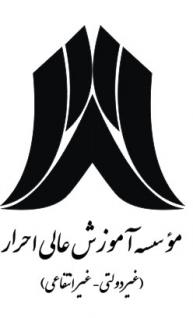 جدول دروس دوره کارداني پيوسته رشته عمران- کارهاي عمومي ساختمان موسسه آموزش عالي احرار رشت 92جدول شماره 1 – دروس عمومي ( 13 واحد)جدول شماره 2 – دروس پيشنياز دانشگاهي (9 واحد)جدول شماره 3 – دروس پايه (9واحد)جدول شماره 4 – دروس اصلي و تخصصي (52 واحد) ((گروه مهندسي عمران موسسه احرار))همنيازپيشنيازتعداد واحدتعداد واحدتعداد واحدعنوان درسکد درسرديف	رديفهمنيازپيشنيازجمععملينظريعنوان درسکد درسرديف	رديف--3-3زبان فارسی22200211--2-2انديشه اسلامي 122200222-زبان پيش3-3زبان انگلیسی عمومی22200243--2-2 دانش وجمعيت خانواده 22200304--2-2اخلاق اسلامي22200235--11-تربيت بدني 122200266--3-3زبان پيش22300011--3-3رياضي پيش 22300022--3-3فيزيک پيش 22300033-ریاضی پیش3-3ریاضی6 12492011ریاضی6-22فیزیک مکانیک12492022فیزیک مکانیک-11-آزمایشگاه فیزیک مکانیک12492033ریاضی6-22فیزیک حرارت12492044فیزیک حرارت-11-آزمایشگاه فیزیک حرارت12492055-ریاضی622ریاضی 712492061--22استاتیک12492072-استاتیک33مقاومت مصالح12492083--22زمین شناسی کاربردی12492094--33مکانیک خاک وپی سازی12492105--211آشنایی با مبانی نظری معماری وپروژه12492116--22تعمیر ونگهداری ساختمان12492127همنيازپيشنياز تعداد واحد تعداد واحد تعداد واحدعنوان درسکد درسرديفهمنيازپيشنيازجمععملينظريعنوان درسکد درسرديف--22تجهیز وراه اندازی کارگاه12492138--11-کارگاه تاسیسات برقی12492149--11-کارگاه تاسیسات مکانیکی124921510--211کاربرد کامپیوتر در ساختمان124921611-زبان انگلیسی عمومی2-2زبان فنی124921712-مقاومت مصالح2-2روشهای محاسبات ساختمانهای فلزی124921813-مقاومت مصالح2-2محاسبات ساختمانهای بتونی124921914--211نقشه کشی ساختمانهای بتونی124922015-آشنایی با مبانی نظری معماری وپروژه211متره وبرآورد124922116روشهای محاسبات ساختمانهای فلزیمحاسبات ساختمانهای بتونیمکانیک خاک وپی سازی2-2آئین نامه های ساختمانی124922217-زمین شناسی کاربردی1-1ماشین آلات ساختمانی و راهسازی124922318--312نقشه برداری ساختمان124922419-نقشه برداری ساختمانآشنایی با مبانی نظری معماری وپروژه211محوطه سازی وپروژه124922520--312تکنولوژی وکارگاه قالب بندی وآرماتور124922621-مقاومت مصالح11-کارگاه اسکلت فلزی وجوشکاری124922722--22-کارآموزی124922823--2-2اصول سرپرستی124922924-مقاومت مصالح2-2تحلیل مقدماتی سازه ها124923025-مکانیک خاک وپی سازی11-آزمایشگاه مکانیک خاک124923126-مکانیک خاک وپی سازی11-آزمایشگاه بتون وسایر مصالح124923227